This award recognizes district, school or interdisciplinary teams who demonstrate best middle level practices in order to provide enriching experiences for students.TEAMS MAKING A DIFFERENCE FOR MIDDLE LEVEL EDUCATION AWARD CRITERIANominee’s school must be a current institutional member of Rhode Island Middle Level Educators’ organization. Current RIMLE Board members and selection committee members are not eligible for this award.Past RIMLE Teams Making A Difference for Middle Level Education Award winners also are not eligible.PART 1A CONTACT INFORMATION                                                                                                                                                    Name of person nominating the team:_____________________________________________________ Email:______________________________________________________________________________ Name of Middle School:________________________________________________________________School address:_______________________________________________________________________School Telephone:_____________________________________________________________________Name of district:______________________________________________________________________District address:_______________________________________________________________________ PART 1B TEAM INFORMATIONTeam/Teacher Leader/Main Contact:_______________________________________________________Team/Teacher Leader/Main Contact Telephone:______________ Email:__________________________Teacher Name:________________________________________ Email:___________________________Teacher Name:________________________________________ Email:___________________________Teacher Name:________________________________________ Email:___________________________Teacher Name:________________________________________ Email:___________________________Teacher Name:________________________________________ Email:___________________________Name of school principal:_______________________________ Email:___________________________ PART 2 NOMINATOR’S STATEMENTIn a separate document, please address the following questions regarding your nominee’s qualifications.How did working together as a team make the difference? Provide examples of collaborative planning and descriptions of team meetings.Tell us about the effective team practices of an activity, project or action plan that your team implemented. PART 3 SUPPORTING DOCUMENTATIONYour Application Packet should include:This nomination form.The nominator statement. A letter of recommendation from the candidate’s immediate superior (unless the supervisor is the nominator)A letter of recommendation from the candidate’s principal (unless the principal is the nominator)PART 4 SUBMIT YOUR APPLICATIONDeadline: The packet must be received by March 1, 2019Send the above criteria packet to: Email: RIMLE.ExecDirector@Gmail.com  Please place “Teams Making A Diff. Award” in the subject line.OR Mail To: Rhode Island Middle Level Educators - 61 Homefield Ave., Providence, RI 02908Recognition will be made at RIMLE’s End of Year Membership Meeting. RIMLE’STEAMS MAKING A DIFFERENCE FORMIDDLE LEVEL EDUCATION AWARDNOMINATION FORM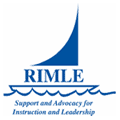 